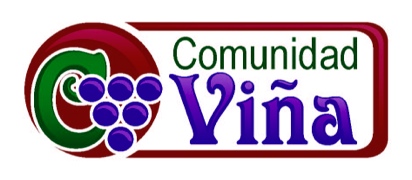 18 de enero del 2015 – Jimmy ReyesLa Belleza de la AdoraciónLos últimos dos domingos hemos estado estudiando sobre el poder de la alabanza.  Hoy quiero que veamos el tema: La Belleza de la Adoración por unos minutos y luego vamos a dejar un buen tiempo para que lo practiquemos juntos.  La Biblia esta llena de actos de adoración ante Dios.  Desde el Génesis hasta el Apocalipsis vemos cuan importante es la adoración.  Como humanos fuimos creados para adorar.  Hay personas que adoran ídolos, animales, y otros al dinero o se adoran a si mismo.  Por eso debemos de aprender a adorar al verdadero Dios.  La adoración a Dios debería de ser la prioridad en nuestras vidas.  Todo lo que hacemos tiene que ser con el fin de glorificar a Dios.Leamos algunos Salmos que nos deberían de animar a adorar a Dios con todo lo que somos y tenemos…Salmos 63:1-8 (NVI)
Dios, Dios mío eres tú; De madrugada te buscaré; Mi alma tiene sed de ti, mi carne te anhela, En tierra seca y árida donde no hay aguas, 2 Para ver tu poder y tu gloria, Así como te he mirado en el santuario. 3 Porque mejor es tu misericordia que la vida; Mis labios te alabarán. 4 Así te bendeciré en mi vida; En tu nombre alzaré mis manos. 5 Como de meollo y de grosura será saciada mi alma, Y con labios de júbilo te alabará mi boca, 6 Cuando me acuerde de ti en mi lecho, Cuando medite en ti en las vigilias de la noche. 7 Porque has sido mi socorro, Y así en la sombra de tus alas me regocijaré. 8 Está mi alma apegada a ti; Tu diestra me ha sostenido.Salmos 145:1-21 (NVI)Te exaltaré, mi Dios y rey; por siempre bendeciré tu nombre. 2 Todos los días te bendeciré; por siempre alabaré tu nombre. 3 Grande es el Señor, y digno de toda alabanza; su grandeza es insondable. 4 Cada generación celebrará tus obras y proclamará tus proezas. 5 Se hablará del esplendor de tu gloria y majestad, y yo meditaré en tus obras maravillosas. 6 Se hablará del poder de tus portentos, y yo anunciaré la grandeza de tus obras. 7 Se proclamará la memoria de tu inmensa bondad, y se cantará con júbilo tu victoria. 8 El Señor es clemente y compasivo, lento para la ira y grande en amor. 9 El Señor es bueno con todos; él se compadece de toda su creación. 10 Que te alaben, Señor, todas tus obras; que te bendigan tus fieles. 11 Que hablen de la gloria de tu reino; que proclamen tus proezas, 12 para que todo el mundo conozca tus proezas y la gloria y esplendor de tu reino. 13 Tu reino es un reino eterno; tu dominio permanece por todas las edades. Fiel es el Señor a su palabra y bondadoso en todas sus obras. 14 El Señor levanta a los caídos y sostiene a los agobiados. 15 Los ojos de todos se posan en ti, y a su tiempo les das su alimento. 16 Abres la mano y sacias con tus favores a todo ser viviente. 17 El Señor es justo en todos sus caminos y bondadoso en todas sus obras. 18 El Señor está cerca de quienes lo invocan, de quienes lo invocan en verdad. 19 Cumple los deseos de quienes le temen; atiende a su clamor y los salva. 20 El Señor cuida a todos los que lo aman, pero aniquilará a todos los impíos. 21 ¡Prorrumpa mi boca en alabanzas al Señor! ¡Alabe todo el mundo su santo nombre, por siempre y para siempre!Wow que hermosas expresiones de adoración vemos en estos Salmos.  Estos dos salmos fueron escritos por el rey David quien la Biblia describe como un hombre conforme al corazón de Dios.  Es interesante que este hombre no fue perfecto, pero si sabia como adorar.  Hoy quiero animarnos a que veamos la belleza de la adoración y que nos comprometamos a crecer en la manera que fluimos en adoración hacia Dios.Primero veamos que significa adorar…La palabra hebrea es shachah que significa rendir culto, inclinarse, hacer homenaje, dar reverencia o caer al suelo.En el Nuevo Testamento la palabra proskuneo significa besar la mano, ponerse de rodillas o tocar tierra con la frente en reverencia profunda. Otras dos palabras de donde viene la palabra adoración significan servir físicamente y ejecutar un servicio sagrado, ofreciendo sacrificios a Dios.Lo primero que queremos ver en este día es que…1. La adoración involucra la exaltación del Santo y Eterno Dios.La adoración tiene que tener un enfoque.  Como dije al principio fuimos creados para adorar.  Si no adoramos a Dios vamos a adorar otras cosas.  Por lo tanto tenemos que aprender a adorar a Dios.  Como hemos visto las ultimas dos semanas, Dios siempre es digno de nuestra alabanza.  Tomemos un tiempo para pensar sobre los atributos de Dios… Compartamos cuales son algunos atributos de Dios…El adorar a Dios significa reconocer quien él es y quienes somos nosotros en relación a él.  El adorar a Dios involucra cantarle, servirle, básicamente vivir para él que nos lleva a nuestro próximo punto…2. La adoración debe fluir con una devoción continua de nuestro corazón.La adoración no solo es algo que se hace en la iglesia o mejor dicho en la reunión de la iglesia.  La adoración es algo que tiene que fluir en todo tiempo.  Todos los días, en cada instante tenemos que adorar a Dios.Cuando nos reunimos le adoramos con cantos y es un tiempo hermoso donde podemos unirnos como familia y experimentar la presencia de nuestro Padre juntos.  Pero esto solo sucede una vez por semana.  Por lo tanto tenemos que desarrollar el habito de adorarle en nuestros hogares o en nuestros carros con canticos.  Pero la adoración también va más allá que la música.  La adoración significa vivir una vida consagrada a Dios.  Significa que en el trabajo, trabajamos como que si fuera para él.  Significa que tomamos nuestras decisiones diarias con el fin de glorificar a Dios.Esto requiere que cuidemos la manera que hablamos y la manera que nos comportamos con los demás… tenemos que reconocer que Dios mira las cosas que hacemos cuando ninguna otra persona nos mira… también significa que vamos a ser buenos mayordomos de nuestro dinero, no lo vamos a malgastar y le vamos a dar a Dios con un corazón generoso.  Significa que vamops a buscar diferente maneras de servirle dentro de la la iglesia y afuera.  Como pueden ver significa vivir para él.  La adoración es un estilo de vida.Pero no debe de ser algo simplemente mecánico…3. La adoración esta fundamenta en la búsqueda de una relación intima con Dios.Desde la creación de la humanidad vemos que Dios siempre ha deseado tener una relación intima con el ser humano.  Desde el principio vemos que él caminaba en el jardín del Edén y hablaba con Adán y Eva.  Luego vemos que él escogió un pueblo no porque eran los mejores, sino para mostrarle a los otros pueblo que sucede cuando se vive para él.  Vemos en el Antiguo Testamento como Dios cuidó y le habló a través de los profetas a Israel.  En el Nuevo Testamento vemos como Dios el Creador del universo se humilló y vino a este mundo en forma de su hijo Jesús para habitar entre nosotros.  Cuando Jesús resucitó y ascendió al cielo vemos que también vino al mundo el Espíritu Santo que ahora vive en todos los que han rendido sus vidas ante Jesús.Todo esto nos habla que Dios quiere tener una relación intima contigo.  Cuando le cantamos es un momento sagrado.  Es un momento bello de intimidad.  En esos tiempos le estamos diciendo a Dios, te amo… quiero vivir para ti… me humillo… aunque llore se que mi fe descansa en ti.Como hemos visto las ultimas semanas Dios habita en la alabanza de su pueblo.  Cuando le cantamos, él se acerca a nosotros y disfruta nuestra adoración.  No es una perfecta ilustración pero en las películas vemos cuando el hombre llega a la casa de la mujer y le hace serenata.  Usualmente sale la mujer y se deleita con la serenata.  En un sentido, eso es lo que estamos haciendo.  Le estamos dando serenata a Dios, al enfoque de nuestro amor y agradecimiento.Pero lo hermoso de la adoración es que no solo bendice a Dios sino él nos bendice en ese momento también.  Tenemos un buen Padre…4. La adoración nos da acceso a la rica y abundante provisión de Dios.Hay un salmo que dice… cuando le bendecimos, él nos bendice desde Sion (que en el Antiguo Testamento se usaba para describir donde vive Dios).  En los momentos de intimidad con Dios vamos a disfrutar de su presencia y al pasar tiempo con él vamos a ser bendecidos…  En su presencia nosotros podemos sentir su paz, amor, gozo, y poder.  En su presencia él nos habla.  Ahí en esos momentos tan tiernos podemos escuchar su voz y recibir su sabiduría y dirección en nuestras vidas.  En esos momentos de adoración también podemos compartirle a Dios sobre nuestras dificultades y expresarle que queremos aprender a depender solamente de él.Cuando tomamos tiempo para estar con Dios, nos vamos a parecer mas a él.  Esto nos lleva a nuestro últimos punto…5. La adoración nos lleva a experimentar una restauración integral en nuestras vidas.Como dice el dicho… Dime con quien andas, y te diré quien eres… Esto es muy cierto en nuestra jornada espiritual también.  Entre más tiempo pasamos con Dios, más nos vamos a parecer a él.  Al conversar con él vamos a aprender que es importante para él.  Vamos a recibir un corazón que desea hacer su voluntad.En otras palabras vamos a ser renovados y sanados.  2 Corintios 3:17-19 (NVI)Porque el Señor es el Espíritu; y donde está el Espíritu del Señor, allí́ hay libertad. 18 Por tanto, nosotros todos, mirando a cara descubierta como en un espejo la gloria del Señor, somos transformados de gloria en gloria en la misma imagen, como por el Espíritu del Señor.En los momentos de adoración en mi propia vida yo he recibido mucha sanidad y he sido transformado.  Hay cosas en la vida que nos molestan, pero cuando estamos ante la presencia de Dios, esas cosas son tan insignificantes. En su presencia podemos ser sanados físicamente, emocionalmente y espiritualmente.  Lo que puede tomar años con la medicina y la terapia (aunque son buenas estas cosas) en un instante el Espíritu de Dios nos puede restaurar.Entonces hoy quiero que tomemos un tiempo para adorar a Dios de nuevo.  Quiero animarte a que levantes tus manos o que te postres ante él.  El altar esta abierto para que juntos busquemos su presencia.  Abramos nuestros corazones y unámonos en creer que hoy podemos experimentar cosas grandes en su presencia. Quiero compartir una historia del Antiguo Testamento cuando se dedicó el templo que se había construido cuando reinó el rey Salomón.2 Crónicas 5:13-14 (NVI)Cuando sonaban, pues, las trompetas, y cantaban todos a una, para alabar y dar gracias a Jehová, y a medida que alzaban la voz con trompetas y címbalos y otros instrumentos de música, y alababan a Jehová, diciendo: Porque él es bueno, porque su misericordia es para siempre; entonces la casa se llenó de una nube, la casa de Jehová. 14 Y no podían los sacerdotes estar allí para ministrar, por causa de la nube; porque la gloria de Jehová había llenado la casa de Dios.Esto es lo que podemos experimentar hoy.  Digámosle, Dios manda tu nube y que tu gloria llene este lugar.  Llena este templo… llena nuestros corazones…Oremos…